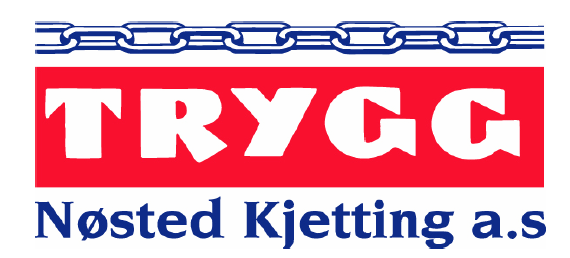 Инструкция по монтажу. Trygg модель Fast Trac, 7 мм.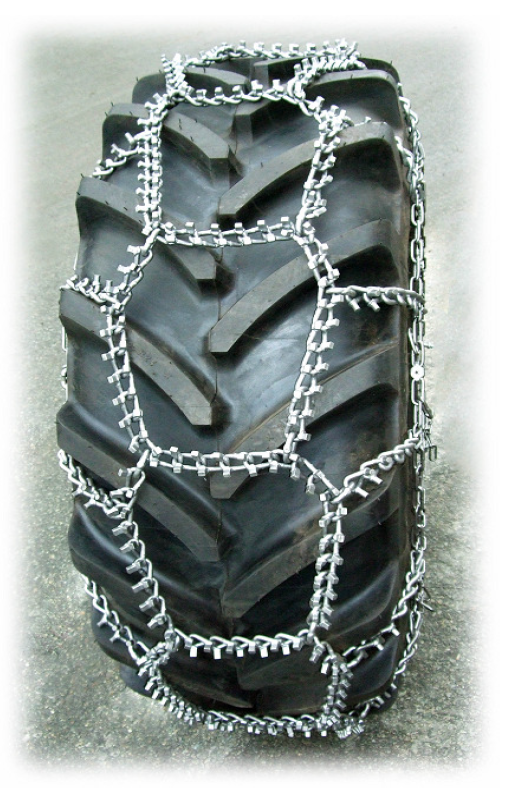 Примечания перед установкой цепи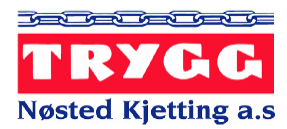 Схема укорачивания боковой цепи.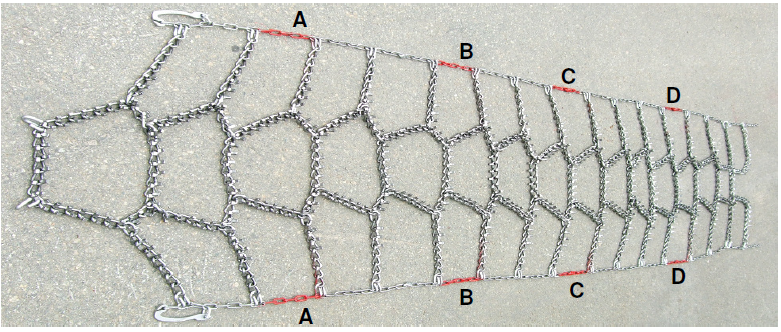 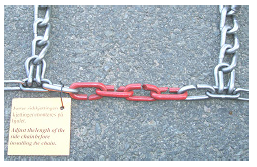 Указания перед установкой цепи.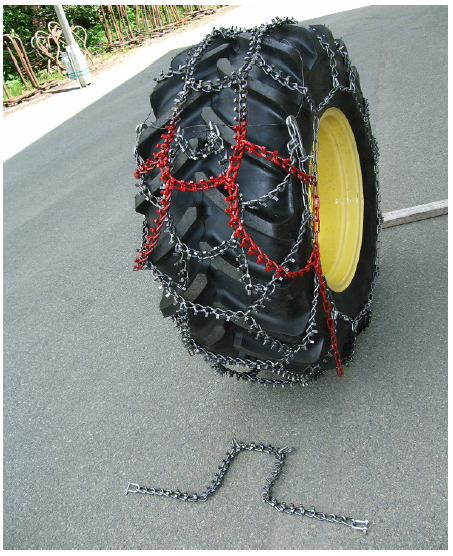 1. Расстелите цепь за колесами автомобиля шипованной поверхностью вверх и стяжками цепи к шине. Переместите машину вперед, пока цепь не будет установлена на колесо.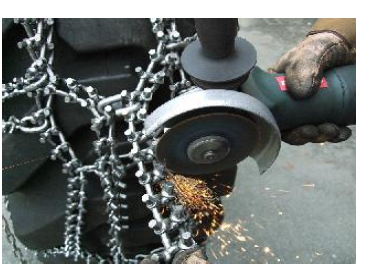 2.У модели цепи The Trygg Fast Trac есть дополнительная снимаемая цепь. Вы можете снять её с основной цепи при необходимости. В некоторых случаях цепь приходится укорачивать ещё больше (отмечено красным на фото).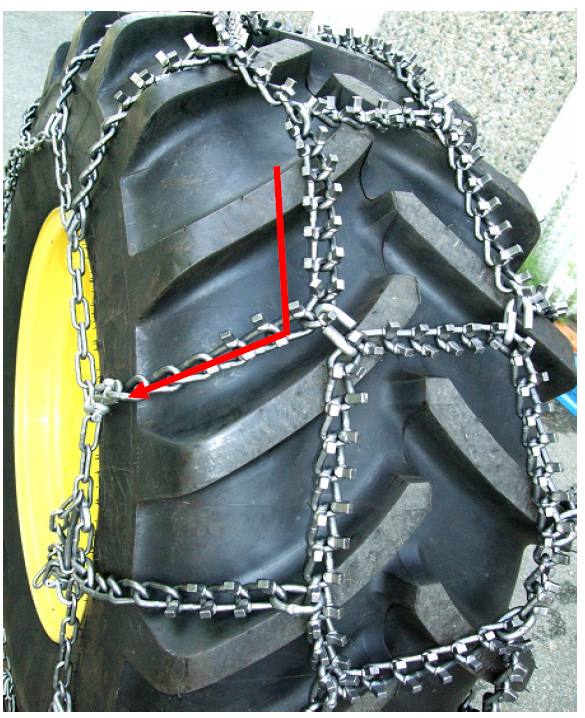 3. При установке цепи может возникнуть необходимость в регулировке штыревых соединителей на боковой цепи и соединительной скобы, соединяющей боковые пластины. Все боковые пластины должны быть направлены лицевой стороной к центру обода колеса. Цепь TRYGG Fast Trac должна быть установлена достаточно плотно к шине, но не настолько плотно, чтобы являться препятствием для движения колеса на дороге.Номер моделиРазмерКоличествоукороченныхзвеньев                  Количествоукороченныхзвеньев                  Количествоукороченныхзвеньев                  Количествоукороченныхзвеньев                  Номер моделиРазмерABCD58101018,00-33 L520,8-3420,8-3820,8-4223,1-2623,1-3023,1-3424,5-32520/70-38520/85-38540/65-38540/70-34540/80-38580/70-34580/70-38580/70-42600/55-38600/60-38600/65-28600/65-34600/65-38600/70-30600/70-34620/70-42620/75-30650/60-34650/60-38650/65-34650/65-38650/65-42650/75-3822222211333321112231122111112332220142342222223222221122232103233212121312321111123322201423422212232222111Номер моделиРазмерКоличествоукороченныхзвеньев                  Количествоукороченныхзвеньев                  Количествоукороченныхзвеньев                  Количествоукороченныхзвеньев                  Номер моделиРазмерABCD58101516,9-3818,00-24/2518,4-3018,4-3418,4-3820,5-25420/85-38460/85-34480/70-30480/70-34480/70-38480/80-30480/80-34480/80-38520/70-30520/70-34540/65-30540/65-34540/65-38540/70-30540/70-342122112221121112121121222111111121112111111122121211211Номер моделиРазмерКоличествоукороченныхзвеньев                  Количествоукороченныхзвеньев                  Количествоукороченныхзвеньев                  Количествоукороченныхзвеньев                  Номер моделиРазмерABCD58102014,9-2814,9-3014,9-3815,5-3816,00-24/2516,9-2416,9-2616,9-2816,9-3016,9-3417,5-2518,4-26380/85-28380/85-30385/95-25420/70-30420/70-34420/85-28420/85-30420/85-34440/80-24440/80-28440/80-30440/80-34480/65-28480/70-28221111112221111111111111111221111112221112111121211158102514,00-24/2517,5-2518,4-26480/65-24480/65-28480/70-24480/70-28495/70-25500/60-26,5500/65-26,5500/65-28520/60-28520/65-24520/65-28525/65-20,5540/65-24540/65-283132312221112323121131112123132312221112Номер моделиРазмерКоличествоукороченныхзвеньев                  Количествоукороченныхзвеньев                  Количествоукороченныхзвеньев                  Номер моделиРазмерABC58103013,00-2414,9-2014,9-2415,5-25340/85-28360/70-24360/70-28360/80-24365/80-20365/85-20375/75-20380/70-20380/70-24380/70-28380/85-24395/80-20400/80-24405/70-18405/70-20405/70-24420/65-20420/65-24420/70-24420/85-24440/65-24440/65-281211132233321122111111213222321111211121113223332112211158103511,2-2411,2-2812,4-2412,4-2813,6-2413,6-28280/85-28300/70-24320/70-24320/70-28320/85-24320/85-28340/80-24340/85-24221222111131211121222212221111